St. George’s Students’ UnionMeeting of the Executive VII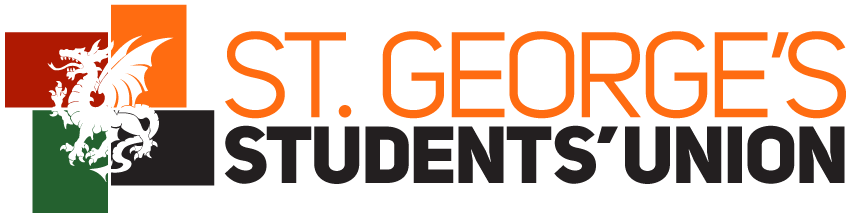 MINUTES17th November 2015Boardrooms H2.7 & H2.8*	*	*BusinessApologiesMinutes from the previous meetingMatters arisingAOBReportsPresident VP (Finance & Student Activities)VP (Education & Welfare)General SecretaryEvents OfficersSports OfficersMedia OfficersHeritage OfficersCharities OfficersSocieties OfficersCommunity Project OfficersTechnical OfficersEquality & Diversity OfficersEnvironment & Ethics OfficersInternational Officers WebmastersRepresentation OfficersStudents’ Union IssuesMeet the PrincipalYear PlanSociety Proposals AOBImportant DatesChristmas Social – 1st December post-meetingChristmas Disco – 4th December Date of next meeting1st December 20151 Business1.1 Present1.2 ApologiesSeher BashirSebastian Locke Cameron BarclayGreta Jata1.3 In attendance Karate Club – Eyal Ben-DavidJenny Higham - Principal1.5 Minutes from the previous meetingMinutes PASSED.1.6 Matters arisingFrom 6th October:Ruth to email Top 4 and Chair about constitutional change meeting. COMPLETEDFrom 20th October:Gannon to remove the old app from the app store. COMPLETED Sports, Heritage and CPOs to do their HW2 boards by next meeting. PARTIALMichael Lee, CPOs & Alice to meet to form a framework for turning a society into a community project. ONGOING
Webmaster to email societies to ensure they put subs online. ONGOING
Kat to meet with Kirsty about INTO foundation reps.  REVOKED
AWE to make a budget and cost centre for StreetDoctors. ONGOING
AWE to make contact with the simulation centre about a contract. ONGOING
From 4th November:KT to email heads of performance societies about going to each set of rehearsals to promote safe walking home. ONGOINGRV to get the Event’s officers to help sort events things in the RAG room. COMPLETEDSteven to send Media Officers the correct app contact details. ONGOINGAlice to email Community Projects about grants. COMPLETEDEvents officers to share ‘Food for Thought’ on the fresher page. COMPLETEDLOR to set up a webpage for ABACUS. ONGOINGAWE to make a budget and cost centre for ABACUS. ONGOING 1.7 AOBML: Office closing hours2 ReportsPresidentSG gave a verbal summary of his report. KT: The hours of the shop have been reduced to 7-4, will these return to normal after the shop manager starts? SG: We hope so but Kashia will be off on sick leave in December so they may be re-reduced until a shop till assistant has been hired. AWE: The money Rob Lowe have found – will it only be used for Weightlifting equipment? SG: All rooms will be addressed. It was the new society which triggered it. PASSEDVP Finance and Student ActivitiesAWE gave a verbal summary of her report. ML: When you say Amazon do you mean the online retailer?AWE: Yes they pay for advertisement. We like to combine it with an SU interaction. PASSEDVP Education and WelfareKT gave a verbal summary of her report. Instead of a constitutional change it will be a policy. AWE: What are you ideas for your campaign?KT: I would like to canvas the ideas of exec. PASSEDGeneral SecretaryRV gave a verbal summary of her report. PASSEDEvents OfficersANG gave a verbal summary of their report. KT: With the show afterpartys – be careful of people pretending to be cast getting in for free. MG: Is the Christmas tree real? FHa: No but it is very big. GC: Will there be décor in the office? FHa: That’s not our remit!LOR: Do you want to sell tickets online?PASSEDSports OfficersMGi gave a verbal summary of their report. PASSEDMedia OfficersNo report received MS gave a verbal report:Last week there was an error so the newsletter didn’t go out. There was one that went out this week. Bringing in the counselling service and a fresher to be agony aunt. KT: Concern if the student wants to be the agony aunt. HJ: Can we have the food for thought in the newsletter please?PASSEDHeritage OfficerGC gave a verbal summary of their report. MD: Have the games room plans developed?GC: We are waiting on Top 4 to decide what we are doing to the room. SG: Why would we not carry on best dressed? GC: Just for the afterpartys. We will be doing it at Christmas.PASSEDCharities OfficersKS gave a verbal summary of their report. MG: Would you like to send us the fun run etc opportunities to send to the sports officers. GC: How are you spreading knowledge volunteering opportunities?BA: We have a fundraising mailing list built up at Fresher’s. SS: Newsletter! AWE: Amazon Stand! LOR: Website! KS: How can we engage staff for the auction?MG: Ask them to donate, email round the list of contacts?JH: What sort of things do you want? Can you provide a list of ideas? Who do you want to ask? Perhaps bring up as an agenda point at staff committees.RV: Send me a request and I will send it on to be included in the staff newsletter.CL: Can international students volunteer?BA: Yes! PASSEDSocieties OfficersNo report received AB gave a verbal report. We have: Emailed FAT soc and BSI about constitutional changes, filing handover forms, met with tech about music room, met with SG, ordered vinyl locker numbers.Coming up: Found decibel meeting to order, piano tuning, planning awards evening, 6th month reviews for societies. DP: There was a lot of society poor behaviour last year. How is working this year?AB: It seems to be improving. SG: The respect is higher and everyone is generally better which is a good thing. Diwali show has been much better. DP: Is there a plan of action in place? SG: Warnings and a contract for next year’s committees restricting usage. BO: Why is Eddie’s locked? Never been before!SG: Eddie’s have complained. The space has not been returned to its previous state and they are upset so shutting up the space. PASSEDCommunity Project OfficersDP gave a verbal summary of their report. PASSEDTechnical OfficersNo Report Received MB gave a verbal report:What we have been doing: Karaoke night, 24 hour musical, TAD Soc, Fashion Show, Diwali show liaising. What we have coming up: Fashion Show and Revue and Music Soc and other bookings.BO: What are the chances of a tech subcommittee?MB: We had that last year but it didn’t work out and are so busy already. RV: They may not get voted in. MB: It’s difficult with so many people in the booth at one time. It’s been tried before. A thorough handover would work. PASSEDEquality and Diversity OfficersTRG gave a verbal summary of their report.AWE: You saw TAD soc and Diwali Show. Did you watch them on the night or in advance? What about musical?TRG: We watched the dress rehearsal and no we didn’t know about musical. Diwali show didn’t know we were going. KT: You can go to any events whenever you want. You should also go to Fashion Show? VS: You can send us the advertisement for us to disseminate to the year reps. PASSEDEnvironment and Ethics OfficersHJ gave a verbal summary of their report. RV: Have you applied for the student experience grant?KT: Email me tonight and we will get it in by the deadline tomorrow. AWE: Why bike soc? HJ: Safely using bikes especially at night and being involved in the smoothie bikes.KT: Please invite me to the meeting. Good smart in the dark campaigning idea. PASSEDInternational OfficersCL gave a verbal summary of their report. SG: Have you heard anything about USMLE teaching? BO: Unfortunately we haven’t heard anything. There was no teaching last year - they just gave a question bank. Now the teaching is on a Wednesday afternoon which is unfortunate as its sports day. It isn’t enough still but it is a little better as there is going to be a mock for T-years this year. KT: We were told if there was a better time we could suggest they would move it.MG: It’s driving  a gap between international and home students PASSEDWebmasterNo Report ReceivedLOR gave a verbal report:In the past 2 weeks: the tablet competition has been extended, we need up to date information for the home page & helping societies update their webpages. KS: Can we put the volunteering opportunities up there?LOR: Yes – anything that can go on the home page of the website.MG: Have we sorted out the inclusion criteria for elections?SG: We are meeting MSL next week!AWE: Have we had any more complaints about the website payment? LOR: No. PASSEDRepresentation OfficersMD gave a verbal summary of their report. KT: I can’t divulge information about the lecturer complaint as it is a formal procedure. FHa: The 2nd year year reps have contacted us about the ball.PASSEDIII. Student’s Union BusinessIIIa. Year PlanThe year plan was updated.IIIb. Meet the New PrincipalEveryone introduced themselves and their role.MD: Will interaction with the SU differ from last year?JH: I don’t think I should have any effect on the SU. I believe in SU autonomy. I would like to use you to help staff and student integration and student experience.MG: How do you plan to work with students during the changes to contracts?JH: I don’t want to tell people what to or how to vote. Just to support students in such a stressful time. MD: Is there anything you want to change?JH: Loads! I haven’t decided what yet.MG: Is there anything you have to donate in an auction?JH: Dinner is boring. Isn’t there anything more exciting? I love art, eating and London. Maybe a trip to an art gallery? I will definitely donate something. SG: Exec - please come up with ideas and ask them to Sabs and we can pass them on! IV. Society ProposalsIVa. Karate Club ProposalThe proposed president gave a 5 minute presentation on: why they should be a society, what their society could do for the SU, how they would work and a suggested budget. There is a BUCs league and we would pay affiliation to Shinboku.MD: Where will you get the equipment money from originally before the classes are run?We will collect the money from members at the end of each class. BO: Did you know we have mats etc already and could you use them?The mats we have are too thick for good training. BO: Who will coach and will they pay them?We have 5 coaches. Some of us will be attempting to train to be coaches. The affiliation fee pays to use Shinboku at the competitions and use their facilities.KT: How do you think your members will respond to paying per session?I am using the model from ULU. They sometimes use a few free sessions to hook members. I think it’s better to pay per class than lots of money at the start of the year.JP: Do you know what your insurance policy is?  The SU covers combat sports and Shinboku provides 3rd party insurance. AWE: What do they think about the other 3 martial arts societies, one of which is a type of Karate?Martial arts can’t be compared like ball games can’t be compared. Also there is no competitive aspect to any other martial arts. Discussion followed:He was unclear about where we was getting the money from.Is there space to store new mats?It won’t always be the same set of 10 people each week so it’s quite cheap. This is a nice idea. Other societies do. More BUCS competition – increases our range of participation. We are so much smaller than ULU which is his model. Most of our other martial arts societies have small memberships. Can they start without paying for equipment? 2/3 month review to see if they are worth investing in. We pay for BUCs so they will need less money. They have enough signatures on their DOI. Could they apply for the Student experience grant? Equipment costs could be held off until after they have earnt the money needed. We sometimes pay for affiliation costs and this would be in this situation. Proposal (AB): I propose that we accept the Karate Club as a society of St George’s Student’s Union. For: 26			Against: 0			Abstain: 1PROPOSAL ACCEPTEDIV. AOBOffice Closing Hours – Michael LeeThere is limited space in SU why is the SU office being closed after hours?AB: There is no one to control it after hours. It is a good place to get people together.AWE: We have made the decision following damages and thefts which has led to a lack of trust between the SU and societies due to abuse of the room. There is no CCTV in there. People can’t be held to account. The filing cabinets don’t lock. We could make it temporary with a goal to improve the security in the future. Michelle shouldn’t have to clean the office every day and rearrange her desk each morning. KT: It is an office – it should be treated as such. Not our job to clean it and look after it.RV: When things are damaged and left in a mess it is up to us to clean it up before I can work. They are also really noisy when I am trying to write up minutes after meetings. Bar glasses have been left in the office – there shouldn’t even be alcohol in the office. These societies should be booking rooms to use.DP: How do they get in? AWE: They know the code. Exec spread it. We will be resetting it and holding Exec accountable if other people learn it.SG: Shouldn’t be allowing tail gaiting. DP: Can societies book the bar? SG: On a case by case basis. Up to Rich. Security don’t like societies using the bar on weekends. LOR: We should be letting them use it during the hours. But after hours it has a lock on the door which means it is to be closed. MD: It shouldn’t be a social learning space after hours. GC: How was the change communicated? It is a change which people will resist and needs to be communicated efficiently. RV: I sent an email to all society heads.GC: Why is there no CCTV? SG: It wasn’t followed through in previous years. It should be there for back up during discos. LOR: I think it was never followed through as there would be recording of the people going in and out of the VP welfare office. AB: People see people going in anyway. KT: It would be a concern about deterrence. BO: Could they book the office? AB: Then someone would have to be there to let them in with the code. Vote for shutting the office after 5. For: 21		Against: 2		Abstain: 2GC: Why are exec above the law for damaging things? I think CCTV is a necessity. It is a valuable space. KT: It’s inaccessible when we need it in an emergency. ANG: A register system could be used as to make us aware of when societies are in there. DP: What if Sabbs/Ruth are in the office anyway?RV: It’s really hard to concentrate in the office when there are other people chatting. DP: Can we have a card bleeping system.SG: It costs £2000. HJ: If it is just us we are accountable for what happens when we are in there. GC: We seem above the law to society heads. We don’t use it officially there is lots of chatting and eating lunch. LOR: All the societies not being able to use the office is a shame because of a few is a shame. BO: If it’s a rule why are people challenging it? MB: I think 9-5 is a good compromise. At least until the CCTV is brought in. We have important work to do so it shouldn’t be a social room. SG: Magnetic locking / CCTV is necessary. I don’t think seeing who went in to VP welfare’s office is a problem. Could we extend opening hours to 9-7pm so they are more student friendly working hours?GC: If it is an office we need to crack down on the rules. KT: If we extend the hours who will enforce it? I agree we shouldn’t be eating lunches in there. If we are in there after hours we are harangued. AB: There is CCTV in the counselling corridor. DP: If people don’t know there is CCTV in there why would they behave differently? SG: We have to tell people there is CCTV. KT: People don’t turn up to meetings if there are lots of people around. DP: If we had magnetic access it would be easier for disco duties. MB: There are places in the office where we can put CCTV cameras up which means people can enter VP education office through the side door without being seen. We can get people to use the games room if we have tables and chairs in there. BA: Can we have the camera on a timer for after hours? SG: Its currently motion sensitive but possibly. Do we want to set a precedent about behaviour during office hours? E.g. not eating lunch in the office. LOR: Until we decide further action I don’t think we need to. Steven Gilbert PresidentSGAlice Walker-EarwickerVP: F & SAAWEKat TelfordVP: E & WKTRuth Varney General SecretaryRVMichael LeeChairMLMustafa DashtiRepresentation OfficerMDVafie SheriffRepresentation OfficerVSMatthew BoonTechnical OfficerMBSagar SharmaMedia OfficerSSMunavar SaqiMedia OfficerMSLucy O’ReillyWebmasterLORChantal LiuInternational OfficerCLBukola OgunjinmiInternational OfficerBOGeorgina ChamberlainHeritage OfficerGCAlia Nasir-GonzalezEvents OfficerANGLucy ChapmanEvents OfficerLCFrancesca HarrisEvents OfficerFHaTheo Rennicks-GordonE & D OfficerTRGSaad MuhammadE & D OfficerSMHannah JonesE & E OfficerHJDurva PatelCPODPBethany AgnewCharities OfficerBAKhadija StoneCharities OfficerKSJames ParkinSports Officer JPMoneet GillSports Officer MGiAnya BrownSocieties OfficerABJoe ClarkSocieties OfficerJCAlex LisseterSocieties OfficerALCerys BladenSocieties OfficerCBlMartin GannonStudent TrusteeMGaTanisha AminStudent TrusteeTAIntroductionHello. My name is Steven Gilbert and I am the President of the Students’ Union. It’s my job to represent the views of the student body to the union itself, the university and nationwide. It also my job to oversee the strategic and operational runnings of the Students’ Union.Action pointsWhat have we done since the last meetingMet with the new Principal(Mostly) finished elections with few hitchesInterviewed and, by this point hopefully appointed, a Shop ManagerMet the chair to Council (Mike Spyer) – the University want to know exactly what students are/not happy aboutCaught up with Matt Bull/Emma Brookes regarding Rob Lowe/Weightlifting Soc – NEWS!Met the new Dean for Teaching&Learning. Kat and I discussed our experiences in MBBS5/BMS and also discussed the future of joint learning for 1st/2nd yearsTouched base with the Societies Officers who are now part of the Event’s Zone until XmasMet with Mo and Saaed (13/11) to discuss and wrap up their constitutional changeStarted lunch drop in sessions outside the library – anyone can come ask questions! Exec Officers are welcome to come join; may also be a good opportunity to advertise yourselvesWhat have you got coming up in the next two weeksAt SGUL Senate tonight!Hopefully Kasia will be back from sick leave. Will be hopefully introducing her to the new Shop ManagerMeeting our NUS contactAt SGUL Council – 24th NovLots and lots of meetingsSitting on the panel for the Student Experience AwardsIntroductionHello everyone, my name is Alice Walker-Earwicker and I am the Vice President for Finance and Student Activities this year. My zone contains Societies, Sport, Community Project and Heritage Officers so these are my main areas of focus, I help manage these groups, answer any queries and help you set up a new one. I also am in charge of managing the Music Room, the two minibuses as well as all of the accounts/budgets for both the Charity arm and the Trading (Bar and School Shop) arm of SGSU!Action pointsAWE to make budget and cost centre for StreetDoctors – OngoingAWE to make budget and cost centre for ABACUS - OngoingAWE to email community projects about grants - CompletedML, CPOs and AWE to form a framework for turning society into community project - OngoingAWE to make contact with simulation centre about a contract – OngoingWhat have you done since the last meeting?SocietiesCreated a new timetable to hopefully be disturbed less – been in place for one week and haven’t had any negative feedback – let me know if you hear anything!Made loads and loads of orders for Fashion Show clothing, Teddy Bear Hospital giant fake teeth etc.Met with some prospective societies to help with their budget planning/insurance adviceHEFCE Funding deadline passed on 16/11/15.MinibusesMinibus test happened; one person didn’t turn up so their society is being charged.Both minibuses stayed on the road for a whole two weeks, very happy about that!Steven is dealing with clashes and shenanigans temporarily to help me out.ZoneHeritage and Socs Officers temporarily adopted by Kat and Steven :’(Made some headway with HEFCE through contacts in the Finance Office,  just waiting for confirmationOtherFinance wise been going through credit card purchases and all our orders on the amazon account/ebay/paypal etc.Finance Appeal Committee happened and the results were emailed to all societies who applied. Two outcomes require an email vote so I have been gathering information to help us make our decision.Booked a slot in for Amazon to return on 23/11/15 for Black Friday promotion – we would like to hold another SU stall with them again please!What have you got coming up in the next two weeks?ZoneMeet with CPOs to decide the allocation for the HEFCE grant to Community ProjectsOtherEmail vote for the final decisions for the Finance Appeals CommitteeReview how effective my timetable is/any feedback from studentsMeeting our NUS ContactAmazon and Use Your SU stall on 25/11/15IntroductionHello, my name’s Kat Telford and I am your VP Education & Welfare. My role is to ensure that YOU feel supported in every aspect of your life here at St Georges so as to have the best student experience possible! I sit on academic meetings to ensure your education is the top priority, and I have an open door policy to provide students with support and advice. I also supply a free condom service for all students. So feel free to pop up and see me, my office door is always open and the kettle is always on!Action pointsWhat have we done since the last meetingDBS CHECKS!Education DaySenateLiased with libraryEquality & Diversity TrainingMet JennyHad photos with JennyConstitutional MeetingWHATUNI collected ~180 forms well over what we required to be applicable for the awardsAddressed international representation and issuesLearning User group Committee – discussed  library etiquette and student cultureWhat have you got coming up in the next two weeksSenate Training round 2 preparationsCampaign organisationPolicy writingUniversity Senate meetingResponding to student concernsIntroductionHi I’m Ruth Varney and I’m the General Secretary. My role is organising meetings, booking rooms, coordinating with the Exec team & being the first point of contact for students – so you’ll hear a lot from me over the next year. I am the non-sabbatical quarter of SU Top4 and I am head of the Communications Zone. Action pointsRuth to email Top 4 and Chair about constitutional change meeting. DONERV to get the Event’s officers to help sort events things in the RAG room. DONEWhat have we done since the last meetingAnswering questions and collating documents from students setting up new societies. Lots of admin and answering questions.University Challenge auditionsRoombookingOrganise Secret SantaWhat have you got coming up in the next two weeksHave a whole zone meeting.Organise the team for University Challenge. Roombooking Council.Exec SocialIntroductionHello! We are Alia Nasir-Gonzalez, Francesca Harris, Lucy Chapman and Cameron Barclay, the Events Officers for the Student Union this year. Our job is to plan and organise many of the events hosted by the Student Union throughout the year, including discos and Freshers’ events. This involves advertising on social media and around the university, and being on duty during events.Action pointsRV to get the Event’s officers to help sort events things in the RAG room.Events officers to share ‘Food for Thought’ on the fresher page.What have we done since the last meetingKaraoke nightBooked photobooth and bought decorations for ChristmasMoved events things to new shelving in RAG roomWhat have you got coming up in the next two weeksOrganising a Christmas tree for the SUChristmas discoPlanning events for the new yearIntroductionHello we are Moneet and James! Our role as sports officers is to oversee SGUL sports teams with their involvement in ULU and BUCS leagues and be the first point of contact for all sports events for the Students’ Union. We also co-ordinate the use of sports facilities (e.g the Rob Lowe) via liaising with sports captains and we will be representing SGUL on several different sports related committees (e.g Sports Centre Committee). Finally, we will be organising the 2015/2016 annual Sports Ball as well as the sports trials for fresher’s fortnight.Action pointsSports boardWhat have we done since the last meeting- Sports Board - Fixture confirmation- Planned our first aid course, waiting on LINKS - Started thinking about sports ball – looked into last years venue- Rugby contract- Sorted out Football contacts at the AFA- Finalised swimming entries and withdrawalsWhat have you got coming up in the next two weeks- Plan sports ball and create a poll to decide upon the best date- Fixture confirmations- Chase up first aid course- Look into coach officials training and local competition group meetingIntroductionG and Seb - HeritageAction pointsNoneWhat have we done since the last meeting- mourned the loss of our old magnificent zone leader, Alice. We're coming to terms with this by spending lots of time with our temporary new zone leader, and seeking lots of welfare in the form of caffeinated drinks. - helped Charities Officers by providing a list of usual man-o-man and woman-o-woman events- spoken to Charities Officers about a joint event - Staff v Students University Challenge- liaising with Caroline Morrice about potential opposite-of-inaugural event with Professor K- spoken to Victoria Ebo about liaising with university alumni over the year. Need to organise meeting over next few weeks - before Christmas hols. What have you got coming up in the next two weeks- sorting RAG room belongings (still!! We will actually do this, this fortnight, promise)- tidying our board- discuss whether to do Best Dressed at next two discos? Probably not - next one is probably Christmas Disco. IntroductionWe’re Avin, Beth, Kate and Khadija. Our focus as charities officers is raising and giving on behalf of SGUL for 4 chosen charities. This year we have chosen St George’s Hospital Charity and a Charity Society. We felt it important we represented you, so a vote for the two remaining charities will be cast in the first week of fresher’s during various events.We will give the student body the opportunity to raise money awareness through events and the opportunity to participate in volunteering throughout the year.As charities officers we will also be organizing the much-anticipated RAG week for everyone to get involved in!If you have any questions feel free to email us or ask us in person, we don’t bite!Action pointsAll completeWhat have we done since the last meetingConfirmed RAG week- work now underway for organizing/publicizing it so it’s all ready. Dates = 19th Feb- 26th Feb. Events: Auction, Jailbreak, MOMWOW, Student Mastermind, Circles, Take Me Out, DISCO!!!!! All the planning for logistics of this taking place- setting up auction prizes, MOM WOW, events, booking rooms, starting to rack up excitement in the uni for this all tooSent out volunteering email; abseil, funrun, RideLondon, volunteer at Royal Albert Hall, Christmas card sales and bucketeering opportunities Contacted TFL to fundraise on the underground- application going throughContact with Fashion Show to sell things for charity thereSt George’s Hospital Charity confirmed they’ll let us put bucket collections at their own event through SGSU as students are fundraising  Contact with a student made to hold a one-off fundraising event for Childreach International What have you got coming up in the next two weeksMaking and selling sweets at Diwali showMore planningIntroductionHello. We are Aniqah Rahman and Durva Patel, the Community Project Officers for the Student’s Union this year. Our role consists of representing all the community projects at SGUL, keeping them updated with important information, ensuring that there is a good level of communication between the projects and the students, and attending to any need or query they may have. We intend to advertise all volunteering opportunities and successes to ensure students and staff stay up to date.Action pointsWhat have we done since the last meetingAdvertising SGUL CP Grant applications have begun as no CPs have returned applications so far.Updating the HW2 CP board Keeping a presence on social mediaSent an email regarding clear up o CP cupboard.  What have you got coming up in the next two weeksGather an updated inventory for CP cupboard from all the CPs Select a suitable date CP cupboard clean out.IntroductionHey, We are Theo Rennicks-Gordon and Saad Muhammad, your SU Equality & Diversity Officers for 2015/16. Throughout this academic year we will have meetings with the Equality and Diversity committee, uphold the no platform policy and ensure equality on the interfaith forum. Our role is one that involves working with students through the Dignity Scheme being brought back this year and helping form institutional policies that’ll ensure St George’s stays equal and diverse.Action PointsNoneWhat have we done since the last meeting?Attended Equality and Diversity Awareness trainingUpheld no platform policy at Tadsoc and Diwali Show performancesContacted Daneil Aherne about disability awarenessWhat have you got coming up in the next two weeks?Dignity advisor trainingAnti-Bullying weekReview – needs to coincide with no platform policyFacebook page promotion – #nobystanders (for anti-bullying week)Dignity advisor scheme Equality and Diversity Committee IntroductionHey friends, we’re Hannah and Greta and we are your Environment and Ethics Officers this year. Our role is mainly to make sure we can make Georges as sustainable and environmentally friendly as possible. We will do this throughout the year by reminding and encouraging staff and students alike via the various activities we’ll be holding such as in the Go Green Week and Ethics Week. Action pointsN/AWhat have we done since the last meetingKeept Food for Thought updated Contacted Lee Stevenson and arranged meetingFinalised letter for funding Checked out the Allotment What have you got coming up in the next two weeksUpdate Facebook pageMeet with Lee Stevenson (BikeSoc)Send Allotment Letter Share Food for Thought Page via FB & NewsletterStick up Environmental Stickers. IntroductionHey Everyone! We are Chantal and Bukola, your International Officers. Our role is to represent International students at St. George’s, to ensure that the challenge of studying in a completely new country is as easy as possible for students from around the world. We aim to help international students feel comfortable, content, and integrated while at George’s. To achieve this, we will represent them in the SU and have regular meetings with the International Advisory Team. We will also be planning numerous events throughout the year, alongside the International Students Society. Action pointsWhat have we done since the last meeting2nd International Lunch (Guy Fawkes Night)Booked rooms for future International lunchesAHR instead of LTBWorking with ISS for International Christmas event1 Dec 2015International Committee MeetingWhat have you got coming up in the next two weeksSecret Santa/Hot Chocolate for INTO studentsInternational Boat PartyInclude both international/home studentsFebruary after exams (5 Feb?)HOST UK in St. George’sOrganisation that allows international students to visit host families around the UK for a day or weekendapproval/budget (some universities sponsor students)IntroductionHey guys, We’re Vafie Sheriff and Mustafa Dashti, formally known as your Representation Officers. We’re both second year biomeds who were previously first year reps. The role we’ve taken up this year is a new one as it’s an amalgamation of two previous roles (Senate + Council Elect). Our role is to attend all the SU meetings and inform you guys of what’s going on with SU throughout the year by producing reports of all meetings. We’ll be leading the year reps this year, being their first port of call for any issues that fall above their head, but feel free to contact us at any time – we’re super chilled out.Action pointsN/AWhat have we done since the last meeting	Attended the last senate meetingAsked year reps for their pictures to start on senate boardThe photos are finally starting to come in, so we’re organising and naming all of them in preparation for putting up the boardWritten the Top 3 column for the newsletterVarious misc tasks that have cropped up through emailsContinuing to keep up to date with the new year reps, answering any and all questions that they have. What have you got coming up in the next two weeksProducing a report of this meeting for the next council and senateProducing a report of next council meeting for execWriting the Top 3 column for the newsletterPutting up the new Senate BoardKeeping up to date with the new year repsSenate Report	Agenda Points:Library hours have been extendedNow 8am-6amLibrary/computer room cultureMouseJiggler + Common Room atmosphereBMS No project option & changes to the courseToo many students, not enough modulesOSCE FeedbackUSMLE teaching & placementsChanges in SU: shop/roles/games roomCareers SurveyLecturer peer review – 1st Year MBBS4Effectively non-existentBMSYear 1 (Newly Elected)Commonplace complaints about moodle slides not being uploaded on timeSlide numbers being integrated into slides for easier recognitionAsking for slides to be up the prior learning week, not 48h.Year 2No major issues, only minor things that have been dealt with as and when they cropped upYear 3Brought up the idea of “ICA timings are unfair between modules”Discussed heavily and seen to be a just system.HCSYear 1 (Newly Elected)No major issuesYear 2No report givenYear 3No major issues as cohort is mainly on placementMini job career symposium was held in cardiology cohort, feedback was very positive regarding it.MBBS5Year 1Interested in installation of video capture of lecturesYear 2Continuing to plan 2nd Year BallT YearPlanning of T Year BallSponsors, Venues etcCareer Information survey handed out, are interested into provision of further career informationP YearMonthly Newsletter + SurveyPossibility of streaming IT access for hospitalsAnatomy demonstrating - issues with sign upF YearNo report receivedMBBS4Year 1 (Newly Elected)Timetabling issue which are rarely honest to the weekInterested in peer review for lectures as some lecturers that are beyond rudeLOBs paper vs online are different